2.ТЕМАТИЧЕСКИЙ ПЛАН34. ВОПРОСЫ И ЗАДАНИЯ ДЛЯ САМОСТОЯТЕЛЬНОЙ РАБОТЫ СЛУШАТЕЛЕЙЗАОЧНОЙ ФОРМЫ ПОЛУЧЕНИЯ ОБРАЗОВАНИЯ(по 2-му разделу)(по 3-му разделу)5. УЧЕБНО-МЕТОДИЧЕСКИЕ МАТЕРИАЛЫ К ПРАКТИЧЕСКИМ (СЕМИНАРСКИМ) ЛАБОРАТОРНЫМ ЗАНЯТИЯМ СЛУШАТЕЛЕЙ ЗАОЧНОЙ ФОРМЫ ПОЛУЧЕНИЯ ОБРАЗОВАНИЯ ТЕМЫ ЛАБОРАТОРНЫХ РАБОТЦелью лабораторных работ является формирование навыков самостоятельного практического применения приемов программирования типовых алгоритмов на языке высокого уровня для решения прикладных задач в среде С++ Builder. Слушатели получают индивидуальные задания. Лабораторная работа №1 Программирование линейных алгоритмов.Лабораторная работа №2 Программирование разветвляющих алгоритмов.Лабораторная работа №3 Программирование циклических алгоритмов. Лабораторная работа №4 Обработка одномерных массивов и матриц.Лабораторная работа №5. Программирование с использованием подпрограмм.Лабораторная работа №6. Интегрированная среда разработчика C++ Builder.Лабораторная работа №7. Методы сортировки и поиска данных.Лабораторная работа №8. Динамические структуры данных. Списки.Лабораторная работа №9. Построение графиков функций.МАТЕРИАЛЫ ДЛЯ ТЕКУЩЕЙ АТТЕСТАЦИИ СЛУШАТЕЛЕЙпо дисциплине «ОСНОВЫ АЛГОРИТМИЗАЦИИ И ПРОГРАММИРОВАНИЯ НА ЯЗЫКАХ ВЫСОКОГО УРОВНЯ»для специальности переподготовки 9-09-0612-02 Программное обеспечение информационных системТестирование(Примерный перечень вопросов к тестам)1 До каких пор будут выполняться операторы в теле цикла while (x < 10)?2 Тело любого цикла выполняется до тех пор, пока его условие ...3 Как описать цикл с предусловием?4Какие служебные символы используются для обозначения начала и конца блока кода?5Чтобы подключить заголовочный файл в программу на С++, например iostream необходимо написать…6 Какую функцию должны содержать все программы на С++?7 Как описать цикл с постусловием?8 Каков результат работы следующего фрагмента кода? int x = 0;  switch(x)    {       case 1: cout << "Один";       case 0: cout << "Нуль";       case 2: cout << "Привет мир";    }9 Какому зарезервированному слову программа передаёт управление в случае, если значение переменной или выражения оператора switch не совпадает ни с одним константным выражением?10 Какой из ниже перечисленных операторов, не является циклом в С++?11 Какими знаками заканчивается большинство строк кода в Си++?12 Чему будет равна переменная a, после выполнения этого кода for(int a = 0; a < 10; a++) {…}?13 Какой из следующих операторов - оператор сравнения двух переменных?14 Какой из перечисленных типов данных не является типом данных в С++?15 Какой цикл можно представить такой блок-схемой: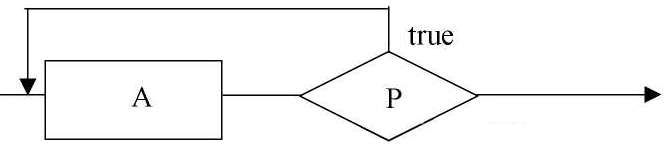 16 Какие типы данных можно отнести к действительным (вещественным):17 Какие из операторов являются операторами вывода:18 Какие из операторов являются операторами ввода:19 Правила написания условного оператора if 20   Какой из фрагментов программы можно использовать для подсчета факториала первых n чисел (n!=1*2*3*…n):21 Какие операторы используются для организации ветвления в программе22 Какой цикл лучше использовать,  если заранее известно сколько раз должен выполниться цикл23 В каком цикле <тело цикла>  хоть один раз, но обязательно выполниться:24  Какой из фрагментов программы можно использовать для подсчета суммы первых n чисел S=1+2+3+…n25 Операции в С++делятся на26 Какую операцию обозначает знак % в С++:27 Константы можно описать в С++ :28 Тип данных в С++определяет29 Какой оператор осуществляет переход к следующей итерации цикла30 Как данный блок может быть представлен в программе: 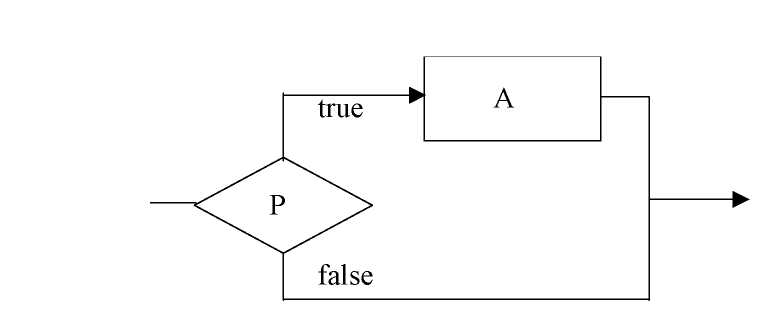 31 К какой операция  относится следующая запись:  МАХ=a>b? a : b;  32 Что является результатом выполнения данной программы:void main(){ int n, s = 0, i=0, a=10;cout << "Input n" << endl; cin >> n;do{ if (a%7==0) { s+=a; ;i++;} a++; }  while ((i<n)&&(a<=99)); cout <<  "  s= " << s; }33 Какой из библиотечных файлов необходимо подключить для работы с консолью:34 К простым типам данных относятся:35 Что является результатом выполнения данной программы:void main(){ int  р =1, i=0, a=10;do{ if ((a%2!=0))   р*=a;  a++; }  while (a<=99); cout <<  "  р= " << р;}СОСТАВИТЕЛЬ: Раковцы Г. М. ст.преподаватель кафедры информационных  технологий и физико-математических дисциплин                   (инициалы, фамилия, должность, ученая степень, ученое звание)МАТЕРИАЛЫ ДЛЯ ПРОМЕЖУТОЧНОЙ АТТЕСТАЦИИ СЛУШАТЕЛЕЙпо дисциплине «ОСНОВЫ АЛГОРИТМИЗАЦИИ И ПРОГРАММИРОВАНИЯ НА ЯЗЫКАХ ВЫСОКОГО УРОВНЯ»для специальности переподготовки 9-09-0612-02 Программное обеспечение информационных системВопросы к экзамену Алгоритм. Понятие. Определение. Свойства.Способы описания алгоритмов. Правила описания схем алгоритмов.Разновидности структур алгоритмов. Лексемы языка С/С++. Идентификаторы. Лексемы языка С/С++. Операции.Лексемы языка С/С++. Ключевые слова. Константы.   Переменные. Описание переменных. Типы данных в С/С++.Структура программы на языке С/С++. Команда присваивания в С/С++.Ввод-вывод данных. Функции scanf, printf. Примеры.Ввод-вывод данных. Стандартные потоки ввода и вывода cin и cout. Примеры.Алгоритм линейной структуры. Примеры. Структура IF(если- то- иначе). Примеры.Структура Swich(выбор) . Примеры.Оператор безусловного перехода GOTO. Примеры.Алгоритмы циклической итерационной структуры. Оператор цикла While. Примеры использования.Алгоритмы циклической итерационной структуры. Оператор цикла do… while. Примеры использования.Алгоритмы циклической итерационной структуры. Оператор цикла For…. Примеры использования.Операторы break и continue. Примеры использования.Одномерные массивы. Задание массивам первоначальных значений.Одномерный массив. Поиск максимального элемента массива.Одномерный массив. Поиск суммы положительных элементов одномерного массива.Ввод-вывод элементов одномерного массива. Примеры.Ввод-вывод элементов матрицы.Квадратная матрица. Диагонали матрицы. Пример алгоритма обработки квадратных матриц.Понятие подпрограммы. Описание подпрограммы. Прототип функции.Формальные и фактические параметры функции. Область видимости имен.Понятие о локальных и глобальных переменных.Рекурсия и ее виды. Рекурсивное определение значение факториала.Обработка строковых данных в С/С++. Стандартные функции обработки строк.Понятие структуры. Обработка структур. Примеры.Стандартные процедуры для работы с файлами в стиле С.Работа с файлами в стиле С++. Запись в файл. Чтение файлов.Интегрированная среда разработки C++Builder. Интерфейс среды. Характеристика проекта C++Builder.Основные компоненты панели Standard. Компиляция и выполнение проекта. Сортировка методом простого выбора. Суть. Алгоритм. Эффективность.Сортировка методом простого обмена. Суть. Алгоритм. Эффективность.Сортировка методом прямого включения. Суть. Алгоритм. Эффективность.Алгоритмы поиска информации. Линейный поиск. Алгоритмы поиска информации. Бинарный поиск. Указатели и особенности их применения.Однонаправленные списки. Описание элемента списка. Операции под списком. Двунаправленные списки. Описание элемента списка. Операции под списком.Динамическая структура данных СТЕК. Операции над стеком.Динамические структуры данных и алгоритмы их обработки: очереди. Операции над очередью.Компоненты классов:  TLabel, TButton. Компоненты классов:  TEdit, TMemo,  TCheckBox.Компоненты классов:  TRadioButton, TRadioGroup. Компоненты классов: TPanel, TGroupBox. Компоненты классов:  TScrollBar, TMainMenu. Компоненты классов:  TPopupMenu, TListBox, TComboBox.Табличное представление данных. Компонент класса TStringGrid. Компоненты классов TImage, TPaintBox, Компоненты классов TShape, TBevel. Класс TCanvac и его методы: Arc, Chord, Draw. Класс TCanvac и его методы: Ellipse, FillRect, FrameRect.Класс TCanvac и его методы: Polygon, Polyline. Класс TCanvac и его методы: LineTo, MoveTo, PieКласс TCanvac и его методы: Rectangle, RoundRect, TextOut.Представление данных в виде графиков. Компонент TChart.СОСТАВИТЕЛЬ: Раковцы Г. М. ст.преподаватель кафедры информационных  технологий и физико-математических дисциплин                   (инициалы, фамилия, должность, ученая степень, ученое звание)6. ПЕРЕЧЕНЬ НЕОБХОДИМЫХ УЧЕБНЫХ ИЗДАНИЙОсновные  учебные изданияДополнительные учебные издания*Ишкова, Э. А. C++. Начала программирования / Э. А. Ишкова. — М. : Бином-Пресс, 2004. — 368 с. Язык C/C++ : учеб. пособие / И. Ф. Астахова, [и др.]. — Минск : Новое знание, 2003. — 203 с.*Культин, Н. Б. C/C++ в задачах и примерах / Н. Б. Культин. — СПб. : БХВ-Питербург, 2004. — 288 с.Мейерс, С. Эффективное использование С++ 35 новых рекомендаций по улучшению ваших программ и проектов / С. Мейерс. — М. : Питер : ДМК Пресс, 2006. — 296 с. Страуструп, Б Дизайн и эволюция С++ / Б. Страуструп. — М. : Питер : ДМК Пресс, 2007. — 444 с. Романчик, В. С. Программирование в С++ Builder: пособие для студентов специальностей 1-31 03 02 «Математика (по направлениям)», 1-31 03 02 «Механика ( по направлениям)»/ В. С. Романчик, А.Е. Люлькин. — Минск: БГУ, 2008. — 123 с. *Шиманович, Е. Л. С/С++ в примерах и задачах / Е. Л. Шиманович. — Минск : Новое знание, 2004. — 528 с.___________________________________*Библиотека университета№п\пНаименования разделов, модулей 
дисциплин, тем  и форм текущей, промежуточной аттестацииКоличество часов 88Количество часов 88Количество часов 88Количество часов 88Количество часов 88Количество часов 88ЭтапКафедра№п\пНаименования разделов, модулей 
дисциплин, тем  и форм текущей, промежуточной аттестацииВсегоРаспределение  по  видам  занятийРаспределение  по  видам  занятийРаспределение  по  видам  занятийРаспределение  по  видам  занятийРаспределение  по  видам  занятийЭтапКафедра№п\пНаименования разделов, модулей 
дисциплин, тем  и форм текущей, промежуточной аттестацииВсегоАудиторные занятияАудиторные занятияАудиторные занятияАудиторные занятияСРСЭтапКафедра№п\пНаименования разделов, модулей 
дисциплин, тем  и форм текущей, промежуточной аттестацииВсегоЛекцииПрактические занятияСеминарские занятияЛабораторные  занятияСРСЭтапКафедра123456789101Раздел №_1Общие сведения об алгоритмах1-йКафедра информационных технологий и физико-математических дисциплин1.1Алгоритм и его свойства. Способы описания алгоритмов. Блок-схемы.221-йКафедра информационных технологий и физико-математических дисциплин2Раздел №_2Особенности языка С/С++1-йКафедра информационных технологий и физико-математических дисциплин2.1Основные элементы и операторы языка Си. Линейные алгоритмы.4221-йКафедра информационных технологий и физико-математических дисциплин2.2Разветвляющие и циклические алгоритмы82421-йКафедра информационных технологий и физико-математических дисциплин2.3Массивы102621-йКафедра информационных технологий и физико-математических дисциплин2.4Программирование    с     использованием     подпрограмм6241-йКафедра информационных технологий и физико-математических дисциплин2.5Обработка символьных и строковых  данных441-йКафедра информационных технологий и физико-математических дисциплин2.6Комбинированный тип данных структуры. Обработка файловых структур данных.441-йКафедра информационных технологий и физико-математических дисциплинИтого на 1-м этапеИтого на 1-м этапе38816141-йКафедра информационных технологий и физико-математических дисциплин3Раздел №_3Система программирования С++Builder2-йКафедра информационных технологий и физико-математических дисциплин3.1Основы визуального программирования. Стандартные визуальные компоненты среды C++Builder.62482-йКафедра информационных технологий и физико-математических дисциплин3.2Методы сортировки и поиска  данных62462-йКафедра информационных технологий и физико-математических дисциплин3.3Рекурсивные алгоритмы662-йКафедра информационных технологий и физико-математических дисциплинИтого на 2-м этапеИтого на 2-м этапе1848202-йКафедра информационных технологий и физико-математических дисциплин3.4Динамические структуры данных. Ссылки и указатели. Списки.10463-йКафедра информационных технологий и физико-математических дисциплин3.5Графические компоненты и использование графики8443-йКафедра информационных технологий и физико-математических дисциплинИтого на 3-м этапеИтого на 3-м этапе188103-йКафедра информационных технологий и физико-математических дисциплинВСЕГО:ВСЕГО:881232443-йКафедра информационных технологий и физико-математических дисциплинФорма текущей аттестации Форма текущей аттестации тестирование по разделу 2тестирование по разделу 2тестирование по разделу 2тестирование по разделу 2тестирование по разделу 2тестирование по разделу 22-йКафедра информационных технологий и физико-математических дисциплинФорма промежуточной аттестации Форма промежуточной аттестации ЭкзаменЭкзаменЭкзаменЭкзаменЭкзаменЭкзамен3-йКафедра информационных технологий и физико-математических дисциплин№п/пНаименования разделов, модулей 
дисциплин, темВопросы темы, (заданиядля самостоятельной работы)Кол-вочасовПеречень необходимых учебных изданий Форма контроля самостоятельнойработы1.1Алгоритм и его свойства. Способы описания алгоритмов. Блок-схемы.Алгоритм и его свойства. Способы описания алгоритмов. Стандартизация графического представления алгоритмов. Линейные, разветвляющиеся и циклические алгоритмы. Основы структурного проектирования программ. Способы графического представления структурированных алгоритмов.2основная 7-с.5-7, 10-с.4-12, 3-с. 11-41Представить мультмедийную презентацию по изучаемым вопросам2.2Разветвляющие и циклические алгоритмыОператор выбора switch, оператор безусловного перехода.2основная 1 с.-40-49,3 с.177-184,5 с. 26-34, 7 с.-54-77, 9 с. -25-39, 10 с. 45-66дополнительная 1,2,3Представить отчет по выполнению индивидуального задания с оператором  switch 2.3МассивыОбработка одномерных массивов и матриц2основная 1 с.-58-65,2,3 с. 186-189, 5 с. 36-42, 7 с.-79-87, 9 с. -56-59, 10 с. 74-95дополнительная 1,2,3Представить отчет по выполнению индивидуального задания обработки матриц2.5Обработка символьных и строковых  данныхСтроковый тип данных. Операции над строковыми величинами4Основная 5 с. 53-61, 7 с.-25,91-95, 9 с. -69-72 ,10 с. 105-113.дополнительная 1,2,3Представить отчет по выполнению индивидуального задания обработки строк. 2.6Комбинированный тип данных структура. Обработка файловых структур данныхОписание типа структура. Ввод записей в структуру. Виды файлов. Описание файлов. Стандартные процедуры для работы с файлами в С и в С++. 4основная 3 с. 200-207, 5 с. 61-75, 7 с.145-159, 202-213, 9 с. -97-104.Представить отчет по выполнению индивидуального задания обработки структур и файлов.ИТОГО:14№п/пНаименование темыВопросы темы, (заданиядля самостоятельной работы)Кол-вочасовЛитература(ссылка на номер источника из списка литературы)Форма контроля самостоятельной работы3.1Основы визуального программирования. Стандартные визуальные компонентыКомпоненты классов TStringGrid, TMainMenu, TPopupMenu, TListBox, TComboBox8основная 6 с. 8-38дополнительная 6 с. 8-28.Представить программу, содержащую компоненты классов TStringGrid, TMainMenu, TPopupMenu, TListBox, TComboBox 3.2Методы сортировки и поиска  данныхБыстрые сортировки.6основная 5 с. 81-91, 9 с. -59-63Представить программу, содержащую сортировку3.3Рекурсивные алгоритмыПонятие рекурсии и основные определения Формы рекурсивных процедур6основная 1с. 82-83, 5 с. 76-81, 9 с. -128-130Представить программу, содержащую рекурсию3.4Динамические структуры данных. Ссылки и указатели. СпискиУправление выделением и освобождением динамической памяти на логическом уровне. Управление динамической памятью на физическом уровне. Списки, стеки, очереди.6основная 1 с. 114-121, 5 с. 91-102, 7 с.172-180,Представить программу добавление и удаление элементов в стек (очередь), очистка стека (очереди), просмотр стека (очереди). 3.5Графические компоненты и использование графикиКомпоненты классов TImage, TPaintBox, TShape, TBevel. 
 Представление данных в виде графиков с помощью компонента  TChart .4Основная 6 с. 39-48дополнительное 6 с.66-75Представить программы сиспользованием компонента TImage. и построением диаграммы с помощью компонента TChart.ИТОГО:30